Your addressDate Receiver’s addressYour addressDate Receiver’s addressDear Friend’s Name,Hey! Hope you are doing well and enjoying the new phase of life as an entrepreneur. I am very proud and happy with your idea of quitting your 9 to 5 job and starting this new venture. I always knew you will do something creative and unique in your life. But your idea of recycling flower and garden waste and make incense sticks from it is quite new and environment-friendly. I want like to suggest you go ahead with this venture and tell you that you will do great. You will become very successful in this initiative. I am proud of your initiate as this will generate lots of employment for people. As your production unit is based in the rural area I would like to advise you to hire more rural women to support women's empowerment. Moreover, your idea of using renewal solar energy as a source of power is truly inspiring. I am very happy with your ideas and truly support you in this as I know you will do great. I will be meeting you soon and would like to congratulate you on this powerful venture. I wish you all the power, success, and luck. Do write back to me if you need any help of mine.Yours lovingly,XYZ (your name)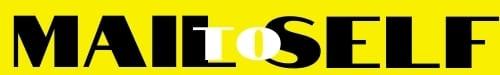 